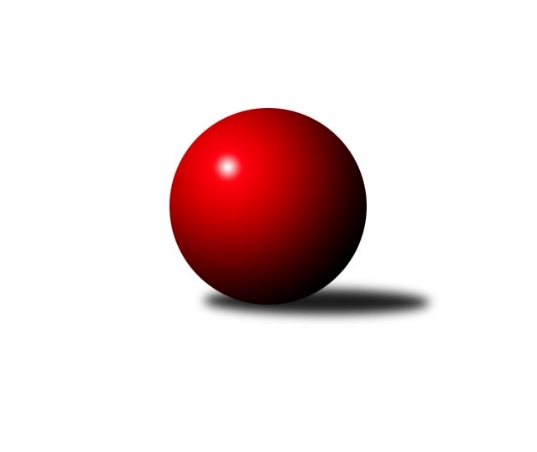 Č.10Ročník 2018/2019	20.5.2024 Krajský přebor Vysočina 2018/2019Statistika 10. kolaTabulka družstev:		družstvo	záp	výh	rem	proh	skore	sety	průměr	body	plné	dorážka	chyby	1.	TJ Třebíč C	10	8	0	2	50.5 : 29.5 	(63.5 : 56.5)	2547	16	1756	791	32.5	2.	TJ Nové Město na Moravě A	10	7	1	2	53.0 : 27.0 	(73.5 : 46.5)	2600	15	1792	808	26.5	3.	TJ Sokol Cetoraz	10	7	0	3	50.0 : 30.0 	(62.0 : 58.0)	2500	14	1744	756	41.4	4.	TJ Spartak Pelhřimov B	10	7	0	3	49.0 : 31.0 	(66.5 : 53.5)	2610	14	1799	812	32.5	5.	TJ Spartak Pelhřimov G	10	6	1	3	44.0 : 36.0 	(66.0 : 54.0)	2490	13	1741	749	36.4	6.	KK Slavoj Žirovnice B	10	6	0	4	45.0 : 35.0 	(66.5 : 53.5)	2559	12	1763	796	32.9	7.	TJ Třebíč B	10	5	0	5	41.0 : 39.0 	(62.0 : 58.0)	2503	10	1729	774	34.5	8.	TJ Sl. Kamenice nad Lipou B	10	4	0	6	37.0 : 43.0 	(62.0 : 58.0)	2512	8	1731	781	38.4	9.	TJ BOPO Třebíč B	10	4	0	6	36.5 : 43.5 	(57.5 : 62.5)	2485	8	1723	762	49.7	10.	KK Jihlava C	10	3	0	7	27.0 : 53.0 	(44.0 : 76.0)	2401	6	1696	705	51.6	11.	TJ Nové Město na Moravě B	10	1	1	8	27.0 : 53.0 	(53.0 : 67.0)	2475	3	1725	750	40.9	12.	TJ Start Jihlava B	10	0	1	9	20.0 : 60.0 	(43.5 : 76.5)	2367	1	1686	681	54Tabulka doma:		družstvo	záp	výh	rem	proh	skore	sety	průměr	body	maximum	minimum	1.	TJ Nové Město na Moravě A	7	6	1	0	41.0 : 15.0 	(58.5 : 25.5)	2627	13	2736	2528	2.	TJ Třebíč C	6	6	0	0	37.5 : 10.5 	(46.0 : 26.0)	2645	12	2663	2628	3.	TJ Spartak Pelhřimov G	6	6	0	0	36.0 : 12.0 	(47.0 : 25.0)	2642	12	2679	2605	4.	TJ Sokol Cetoraz	5	5	0	0	32.0 : 8.0 	(38.0 : 22.0)	2372	10	2415	2334	5.	TJ Třebíč B	7	5	0	2	36.0 : 20.0 	(52.0 : 32.0)	2679	10	2788	2629	6.	KK Slavoj Žirovnice B	4	4	0	0	25.0 : 7.0 	(33.5 : 14.5)	2602	8	2667	2564	7.	TJ Spartak Pelhřimov B	6	4	0	2	29.0 : 19.0 	(38.5 : 33.5)	2584	8	2611	2542	8.	TJ BOPO Třebíč B	6	4	0	2	26.5 : 21.5 	(40.0 : 32.0)	2398	8	2460	2343	9.	KK Jihlava C	4	2	0	2	14.0 : 18.0 	(20.0 : 28.0)	2550	4	2600	2459	10.	TJ Nové Město na Moravě B	4	1	1	2	16.0 : 16.0 	(29.0 : 19.0)	2519	3	2620	2480	11.	TJ Sl. Kamenice nad Lipou B	1	1	0	0	7.0 : 1.0 	(10.0 : 2.0)	2697	2	2697	2697	12.	TJ Start Jihlava B	4	0	0	4	8.0 : 24.0 	(20.5 : 27.5)	2354	0	2376	2327Tabulka venku:		družstvo	záp	výh	rem	proh	skore	sety	průměr	body	maximum	minimum	1.	TJ Spartak Pelhřimov B	4	3	0	1	20.0 : 12.0 	(28.0 : 20.0)	2617	6	2746	2473	2.	TJ Sl. Kamenice nad Lipou B	9	3	0	6	30.0 : 42.0 	(52.0 : 56.0)	2485	6	2607	2320	3.	TJ Třebíč C	4	2	0	2	13.0 : 19.0 	(17.5 : 30.5)	2542	4	2622	2400	4.	TJ Sokol Cetoraz	5	2	0	3	18.0 : 22.0 	(24.0 : 36.0)	2526	4	2581	2488	5.	KK Slavoj Žirovnice B	6	2	0	4	20.0 : 28.0 	(33.0 : 39.0)	2552	4	2673	2373	6.	TJ Nové Město na Moravě A	3	1	0	2	12.0 : 12.0 	(15.0 : 21.0)	2583	2	2619	2562	7.	KK Jihlava C	6	1	0	5	13.0 : 35.0 	(24.0 : 48.0)	2376	2	2547	2153	8.	TJ Spartak Pelhřimov G	4	0	1	3	8.0 : 24.0 	(19.0 : 29.0)	2462	1	2561	2295	9.	TJ Start Jihlava B	6	0	1	5	12.0 : 36.0 	(23.0 : 49.0)	2369	1	2494	2187	10.	TJ Třebíč B	3	0	0	3	5.0 : 19.0 	(10.0 : 26.0)	2445	0	2504	2390	11.	TJ BOPO Třebíč B	4	0	0	4	10.0 : 22.0 	(17.5 : 30.5)	2514	0	2556	2471	12.	TJ Nové Město na Moravě B	6	0	0	6	11.0 : 37.0 	(24.0 : 48.0)	2468	0	2547	2367Tabulka podzimní části:		družstvo	záp	výh	rem	proh	skore	sety	průměr	body	doma	venku	1.	TJ Třebíč C	10	8	0	2	50.5 : 29.5 	(63.5 : 56.5)	2547	16 	6 	0 	0 	2 	0 	2	2.	TJ Nové Město na Moravě A	10	7	1	2	53.0 : 27.0 	(73.5 : 46.5)	2600	15 	6 	1 	0 	1 	0 	2	3.	TJ Sokol Cetoraz	10	7	0	3	50.0 : 30.0 	(62.0 : 58.0)	2500	14 	5 	0 	0 	2 	0 	3	4.	TJ Spartak Pelhřimov B	10	7	0	3	49.0 : 31.0 	(66.5 : 53.5)	2610	14 	4 	0 	2 	3 	0 	1	5.	TJ Spartak Pelhřimov G	10	6	1	3	44.0 : 36.0 	(66.0 : 54.0)	2490	13 	6 	0 	0 	0 	1 	3	6.	KK Slavoj Žirovnice B	10	6	0	4	45.0 : 35.0 	(66.5 : 53.5)	2559	12 	4 	0 	0 	2 	0 	4	7.	TJ Třebíč B	10	5	0	5	41.0 : 39.0 	(62.0 : 58.0)	2503	10 	5 	0 	2 	0 	0 	3	8.	TJ Sl. Kamenice nad Lipou B	10	4	0	6	37.0 : 43.0 	(62.0 : 58.0)	2512	8 	1 	0 	0 	3 	0 	6	9.	TJ BOPO Třebíč B	10	4	0	6	36.5 : 43.5 	(57.5 : 62.5)	2485	8 	4 	0 	2 	0 	0 	4	10.	KK Jihlava C	10	3	0	7	27.0 : 53.0 	(44.0 : 76.0)	2401	6 	2 	0 	2 	1 	0 	5	11.	TJ Nové Město na Moravě B	10	1	1	8	27.0 : 53.0 	(53.0 : 67.0)	2475	3 	1 	1 	2 	0 	0 	6	12.	TJ Start Jihlava B	10	0	1	9	20.0 : 60.0 	(43.5 : 76.5)	2367	1 	0 	0 	4 	0 	1 	5Tabulka jarní části:		družstvo	záp	výh	rem	proh	skore	sety	průměr	body	doma	venku	1.	KK Jihlava C	0	0	0	0	0.0 : 0.0 	(0.0 : 0.0)	0	0 	0 	0 	0 	0 	0 	0 	2.	TJ Sokol Cetoraz	0	0	0	0	0.0 : 0.0 	(0.0 : 0.0)	0	0 	0 	0 	0 	0 	0 	0 	3.	TJ Nové Město na Moravě B	0	0	0	0	0.0 : 0.0 	(0.0 : 0.0)	0	0 	0 	0 	0 	0 	0 	0 	4.	TJ Start Jihlava B	0	0	0	0	0.0 : 0.0 	(0.0 : 0.0)	0	0 	0 	0 	0 	0 	0 	0 	5.	TJ BOPO Třebíč B	0	0	0	0	0.0 : 0.0 	(0.0 : 0.0)	0	0 	0 	0 	0 	0 	0 	0 	6.	KK Slavoj Žirovnice B	0	0	0	0	0.0 : 0.0 	(0.0 : 0.0)	0	0 	0 	0 	0 	0 	0 	0 	7.	TJ Spartak Pelhřimov G	0	0	0	0	0.0 : 0.0 	(0.0 : 0.0)	0	0 	0 	0 	0 	0 	0 	0 	8.	TJ Třebíč B	0	0	0	0	0.0 : 0.0 	(0.0 : 0.0)	0	0 	0 	0 	0 	0 	0 	0 	9.	TJ Třebíč C	0	0	0	0	0.0 : 0.0 	(0.0 : 0.0)	0	0 	0 	0 	0 	0 	0 	0 	10.	TJ Nové Město na Moravě A	0	0	0	0	0.0 : 0.0 	(0.0 : 0.0)	0	0 	0 	0 	0 	0 	0 	0 	11.	TJ Spartak Pelhřimov B	0	0	0	0	0.0 : 0.0 	(0.0 : 0.0)	0	0 	0 	0 	0 	0 	0 	0 	12.	TJ Sl. Kamenice nad Lipou B	0	0	0	0	0.0 : 0.0 	(0.0 : 0.0)	0	0 	0 	0 	0 	0 	0 	0 Zisk bodů pro družstvo:		jméno hráče	družstvo	body	zápasy	v %	dílčí body	sety	v %	1.	Jaroslav Lhotka 	TJ Sokol Cetoraz  	8	/	9	(89%)	13	/	18	(72%)	2.	Zdeněk Topinka 	TJ Nové Město na Moravě A 	8	/	10	(80%)	14	/	20	(70%)	3.	Vladimír Kantor 	TJ Třebíč C 	8	/	10	(80%)	12	/	20	(60%)	4.	Daniel Malý 	TJ BOPO Třebíč B 	7.5	/	9	(83%)	13.5	/	18	(75%)	5.	Jiří Loučka 	TJ Nové Město na Moravě A 	7	/	9	(78%)	14	/	18	(78%)	6.	Pavel Škoda 	TJ Nové Město na Moravě A 	7	/	9	(78%)	13.5	/	18	(75%)	7.	Jaroslav Tenkl 	TJ Třebíč B 	7	/	9	(78%)	11.5	/	18	(64%)	8.	Milan Gregorovič 	TJ BOPO Třebíč B 	7	/	9	(78%)	11	/	18	(61%)	9.	Zdeněk Januška 	KK Slavoj Žirovnice B 	7	/	9	(78%)	9.5	/	18	(53%)	10.	Petr Hlisnikovský 	TJ Nové Město na Moravě B 	7	/	10	(70%)	14	/	20	(70%)	11.	Libor Linhart 	TJ Spartak Pelhřimov G 	7	/	10	(70%)	12	/	20	(60%)	12.	Michal Miko 	TJ Nové Město na Moravě A 	7	/	10	(70%)	11	/	20	(55%)	13.	František Novotný 	TJ Sokol Cetoraz  	6.5	/	9	(72%)	9.5	/	18	(53%)	14.	Vilém Ryšavý 	KK Slavoj Žirovnice B 	6	/	6	(100%)	7	/	12	(58%)	15.	Jiří Šindelář 	TJ Sl. Kamenice nad Lipou B 	6	/	8	(75%)	10	/	16	(63%)	16.	Pavel Kohout 	TJ Třebíč B 	6	/	8	(75%)	8	/	16	(50%)	17.	Milan Podhradský ml.	TJ Sl. Kamenice nad Lipou B 	6	/	9	(67%)	14	/	18	(78%)	18.	Václav Novotný 	TJ Spartak Pelhřimov B 	6	/	9	(67%)	12.5	/	18	(69%)	19.	Jaroslav Benda 	TJ Spartak Pelhřimov B 	6	/	9	(67%)	11.5	/	18	(64%)	20.	Bohumil Nentvich 	TJ Spartak Pelhřimov B 	6	/	9	(67%)	11.5	/	18	(64%)	21.	Daniel Bašta 	KK Slavoj Žirovnice B 	6	/	10	(60%)	12.5	/	20	(63%)	22.	Lukáš Pitrák 	TJ Spartak Pelhřimov G 	6	/	10	(60%)	12	/	20	(60%)	23.	Radek Čejka 	TJ Sokol Cetoraz  	6	/	10	(60%)	9	/	20	(45%)	24.	Jaroslav Kasáček 	TJ Třebíč C 	5.5	/	8	(69%)	10	/	16	(63%)	25.	Karel Slimáček 	KK Jihlava C 	5	/	5	(100%)	8	/	10	(80%)	26.	Michal Baudyš 	TJ Spartak Pelhřimov G 	5	/	6	(83%)	10	/	12	(83%)	27.	Miroslava Matejková 	TJ Spartak Pelhřimov B 	5	/	7	(71%)	9	/	14	(64%)	28.	Vendula Pospíchalová 	TJ Start Jihlava B 	5	/	8	(63%)	9	/	16	(56%)	29.	Jiří Tuček 	KK Slavoj Žirovnice B 	5	/	8	(63%)	9	/	16	(56%)	30.	Milan Kocanda 	TJ Nové Město na Moravě B 	5	/	8	(63%)	8	/	16	(50%)	31.	Lukáš Toman 	TJ Třebíč B 	5	/	9	(56%)	12	/	18	(67%)	32.	Dušan Macek 	TJ Sokol Cetoraz  	5	/	9	(56%)	10	/	18	(56%)	33.	Pavel Švec 	TJ BOPO Třebíč B 	5	/	9	(56%)	10	/	18	(56%)	34.	Josef Fučík 	TJ Spartak Pelhřimov B 	5	/	9	(56%)	9	/	18	(50%)	35.	Karel Hlisnikovský 	TJ Nové Město na Moravě A 	5	/	9	(56%)	8	/	18	(44%)	36.	Josef Směták 	TJ Spartak Pelhřimov B 	5	/	9	(56%)	7	/	18	(39%)	37.	Lukáš Melichar 	TJ Spartak Pelhřimov G 	5	/	10	(50%)	13	/	20	(65%)	38.	Tomáš Váňa 	KK Slavoj Žirovnice B 	5	/	10	(50%)	12.5	/	20	(63%)	39.	Petr Hlaváček 	TJ Start Jihlava B 	5	/	10	(50%)	9.5	/	20	(48%)	40.	Vladimír Berka 	TJ Sokol Cetoraz  	4.5	/	7	(64%)	9	/	14	(64%)	41.	Jan Dobeš 	TJ Třebíč C 	4	/	6	(67%)	8	/	12	(67%)	42.	Petr Toman 	TJ Třebíč B 	4	/	7	(57%)	7	/	14	(50%)	43.	Filip Schober 	TJ Sl. Kamenice nad Lipou B 	4	/	7	(57%)	7	/	14	(50%)	44.	Lenka Concepción 	TJ Třebíč C 	4	/	7	(57%)	7	/	14	(50%)	45.	Dagmar Rypelová 	TJ Třebíč C 	4	/	8	(50%)	9	/	16	(56%)	46.	Miroslav Votápek 	TJ Sl. Kamenice nad Lipou B 	4	/	9	(44%)	10	/	18	(56%)	47.	Jiří Čamra 	TJ Spartak Pelhřimov G 	4	/	9	(44%)	9	/	18	(50%)	48.	Petr Dobeš st.	TJ Třebíč C 	4	/	9	(44%)	8.5	/	18	(47%)	49.	Anna Kuběnová 	TJ Nové Město na Moravě B 	4	/	10	(40%)	10	/	20	(50%)	50.	Marcel Berka 	TJ Sokol Cetoraz  	4	/	10	(40%)	7.5	/	20	(38%)	51.	Milan Kalivoda 	TJ Spartak Pelhřimov B 	3	/	3	(100%)	4	/	6	(67%)	52.	Jan Hruška 	TJ Spartak Pelhřimov G 	3	/	5	(60%)	6	/	10	(60%)	53.	Milan Podhradský 	TJ Sl. Kamenice nad Lipou B 	3	/	6	(50%)	4	/	12	(33%)	54.	Michal Kuneš 	TJ Třebíč B 	3	/	7	(43%)	8.5	/	14	(61%)	55.	Lubomír Horák 	TJ Třebíč B 	3	/	7	(43%)	6	/	14	(43%)	56.	Tomáš Tesař 	TJ Sl. Kamenice nad Lipou B 	3	/	7	(43%)	6	/	14	(43%)	57.	Kamil Polomski 	TJ BOPO Třebíč B 	3	/	8	(38%)	8	/	16	(50%)	58.	Jaroslav Nedoma 	KK Jihlava C 	3	/	8	(38%)	7	/	16	(44%)	59.	Luboš Strnad 	KK Jihlava C 	3	/	8	(38%)	5	/	16	(31%)	60.	Petr Března 	TJ Třebíč C 	3	/	9	(33%)	6	/	18	(33%)	61.	Petr Zeman 	TJ BOPO Třebíč B 	3	/	10	(30%)	8.5	/	20	(43%)	62.	Miroslav Berka 	TJ Start Jihlava B 	3	/	10	(30%)	8	/	20	(40%)	63.	Jiří Faldík 	TJ Nové Město na Moravě B 	3	/	10	(30%)	7	/	20	(35%)	64.	Milan Chvátal 	TJ Start Jihlava B 	3	/	10	(30%)	6	/	20	(30%)	65.	Tomáš Fürst 	KK Jihlava C 	2	/	2	(100%)	4	/	4	(100%)	66.	Libor Nováček 	TJ Třebíč C 	2	/	2	(100%)	3	/	4	(75%)	67.	Michal Chvála 	TJ Sl. Kamenice nad Lipou B 	2	/	4	(50%)	5	/	8	(63%)	68.	Bohuslav Souček 	KK Jihlava C 	2	/	5	(40%)	2	/	10	(20%)	69.	František Jakoubek 	KK Slavoj Žirovnice B 	2	/	6	(33%)	6	/	12	(50%)	70.	Radana Krausová 	KK Jihlava C 	2	/	6	(33%)	5	/	12	(42%)	71.	Marie Ježková 	TJ BOPO Třebíč B 	2	/	8	(25%)	4.5	/	16	(28%)	72.	František Kuběna 	TJ Nové Město na Moravě A 	2	/	9	(22%)	9	/	18	(50%)	73.	Irena Partlová 	KK Jihlava C 	2	/	9	(22%)	6	/	18	(33%)	74.	Pavel Sáblík 	TJ Nové Město na Moravě B 	2	/	10	(20%)	8	/	20	(40%)	75.	Josef Šebek 	TJ Nové Město na Moravě B 	2	/	10	(20%)	6	/	20	(30%)	76.	Tomáš Vestfál 	TJ Start Jihlava B 	2	/	10	(20%)	4	/	20	(20%)	77.	Tomáš Dejmek 	KK Jihlava C 	1	/	1	(100%)	2	/	2	(100%)	78.	Irena Machyánová 	TJ Spartak Pelhřimov G 	1	/	1	(100%)	1	/	2	(50%)	79.	Katka Moravcová 	TJ Nové Město na Moravě A 	1	/	2	(50%)	3	/	4	(75%)	80.	Antonín Kestler 	TJ Start Jihlava B 	1	/	2	(50%)	2	/	4	(50%)	81.	Matyáš Stránský 	KK Jihlava C 	1	/	2	(50%)	2	/	4	(50%)	82.	Martin Zich 	TJ Sokol Cetoraz  	1	/	2	(50%)	1	/	4	(25%)	83.	Dominika Štarková 	TJ BOPO Třebíč B 	1	/	2	(50%)	1	/	4	(25%)	84.	Lukáš Melichar 	TJ Sokol Cetoraz  	1	/	3	(33%)	2	/	6	(33%)	85.	Karel Uhlíř 	TJ Třebíč B 	1	/	3	(33%)	2	/	6	(33%)	86.	Barbora Švédová 	KK Slavoj Žirovnice B 	1	/	4	(25%)	4	/	8	(50%)	87.	Jan Bureš 	KK Slavoj Žirovnice B 	1	/	6	(17%)	6	/	12	(50%)	88.	Milan Lenz 	TJ Třebíč B 	1	/	6	(17%)	4	/	12	(33%)	89.	Pavel Zedník 	TJ Sl. Kamenice nad Lipou B 	1	/	7	(14%)	6	/	14	(43%)	90.	Aleš Paluska 	TJ Start Jihlava B 	1	/	9	(11%)	5	/	18	(28%)	91.	Michal Zeman 	TJ Sokol Cetoraz  	0	/	1	(0%)	1	/	2	(50%)	92.	Karel Pecha 	TJ Spartak Pelhřimov B 	0	/	1	(0%)	1	/	2	(50%)	93.	Adam Matula 	KK Jihlava C 	0	/	1	(0%)	1	/	2	(50%)	94.	Jiří Cháb st.	TJ Start Jihlava B 	0	/	1	(0%)	0	/	2	(0%)	95.	Josef Vančík 	TJ Sl. Kamenice nad Lipou B 	0	/	1	(0%)	0	/	2	(0%)	96.	Markéta Zemanová 	TJ BOPO Třebíč B 	0	/	1	(0%)	0	/	2	(0%)	97.	Ludmila Landkamerová 	TJ Spartak Pelhřimov G 	0	/	1	(0%)	0	/	2	(0%)	98.	Zdeněk Toman 	TJ Třebíč C 	0	/	1	(0%)	0	/	2	(0%)	99.	Jan Daniel 	TJ Spartak Pelhřimov G 	0	/	2	(0%)	1	/	4	(25%)	100.	Libuše Kuběnová 	TJ Nové Město na Moravě A 	0	/	2	(0%)	1	/	4	(25%)	101.	Jiří Frantík 	TJ BOPO Třebíč B 	0	/	2	(0%)	1	/	4	(25%)	102.	Vladimír Bartoš 	TJ Nové Město na Moravě B 	0	/	2	(0%)	0	/	4	(0%)	103.	Zdeňka Kolářová 	TJ BOPO Třebíč B 	0	/	2	(0%)	0	/	4	(0%)	104.	Filip Křišťál 	KK Jihlava C 	0	/	3	(0%)	1	/	6	(17%)	105.	Jiří Rozkošný 	TJ Spartak Pelhřimov B 	0	/	5	(0%)	2	/	10	(20%)	106.	Dušan Pilský 	TJ Spartak Pelhřimov G 	0	/	5	(0%)	1	/	10	(10%)	107.	Pavel Tomek 	KK Jihlava C 	0	/	7	(0%)	0	/	14	(0%)Průměry na kuželnách:		kuželna	průměr	plné	dorážka	chyby	výkon na hráče	1.	TJ Třebíč, 1-4	2620	1802	817	35.8	(436.7)	2.	Kamenice, 1-4	2618	1834	784	38.0	(436.4)	3.	Pelhřimov, 1-4	2569	1772	796	35.7	(428.2)	4.	Žirovnice, 1-4	2556	1751	805	32.5	(426.0)	5.	KK PSJ Jihlava, 1-4	2551	1760	790	41.8	(425.2)	6.	TJ Nové Město n.M., 1-2	2547	1748	798	32.5	(424.5)	7.	TJ Start Jihlava, 1-2	2393	1704	688	54.6	(398.9)	8.	TJ Bopo Třebíč, 1-2	2379	1678	701	54.8	(396.6)	9.	TJ Sokol Cetoraz, 1-2	2326	1629	696	44.6	(387.7)Nejlepší výkony na kuželnách:TJ Třebíč, 1-4TJ Třebíč B	2788	3. kolo	Jan Dobeš 	TJ Třebíč C	498	2. koloTJ Spartak Pelhřimov B	2746	5. kolo	Jaroslav Tenkl 	TJ Třebíč B	490	9. koloTJ Třebíč B	2696	10. kolo	Michal Kuneš 	TJ Třebíč B	486	2. koloTJ Třebíč B	2674	2. kolo	Milan Lenz 	TJ Třebíč B	483	3. koloKK Slavoj Žirovnice B	2673	7. kolo	Jaroslav Tenkl 	TJ Třebíč B	481	5. koloTJ Třebíč B	2672	5. kolo	Vladimír Kantor 	TJ Třebíč C	479	9. koloTJ Třebíč C	2663	10. kolo	Luboš Strnad 	KK Jihlava C	479	9. koloTJ Třebíč B	2661	7. kolo	Josef Fučík 	TJ Spartak Pelhřimov B	478	5. koloTJ Třebíč C	2658	2. kolo	Lukáš Toman 	TJ Třebíč B	478	1. koloTJ Třebíč C	2646	5. kolo	Tomáš Váňa 	KK Slavoj Žirovnice B	477	7. koloKamenice, 1-4TJ Sl. Kamenice nad Lipou B	2697	9. kolo	Jiří Šindelář 	TJ Sl. Kamenice nad Lipou B	470	9. koloTJ Nové Město na Moravě B	2540	9. kolo	Milan Podhradský ml.	TJ Sl. Kamenice nad Lipou B	461	9. kolo		. kolo	Miroslav Votápek 	TJ Sl. Kamenice nad Lipou B	453	9. kolo		. kolo	Filip Schober 	TJ Sl. Kamenice nad Lipou B	446	9. kolo		. kolo	Milan Kocanda 	TJ Nové Město na Moravě B	443	9. kolo		. kolo	Tomáš Tesař 	TJ Sl. Kamenice nad Lipou B	442	9. kolo		. kolo	Petr Hlisnikovský 	TJ Nové Město na Moravě B	434	9. kolo		. kolo	Anna Kuběnová 	TJ Nové Město na Moravě B	428	9. kolo		. kolo	Milan Podhradský 	TJ Sl. Kamenice nad Lipou B	425	9. kolo		. kolo	Josef Šebek 	TJ Nové Město na Moravě B	422	9. koloPelhřimov, 1-4TJ Spartak Pelhřimov G	2679	6. kolo	Michal Baudyš 	TJ Spartak Pelhřimov G	490	8. koloTJ Spartak Pelhřimov G	2649	4. kolo	Jaroslav Lhotka 	TJ Sokol Cetoraz 	484	10. koloTJ Spartak Pelhřimov G	2647	5. kolo	Lukáš Melichar 	TJ Spartak Pelhřimov G	475	5. koloTJ Spartak Pelhřimov G	2643	10. kolo	Michal Baudyš 	TJ Spartak Pelhřimov G	474	4. koloTJ Spartak Pelhřimov G	2630	8. kolo	Lukáš Pitrák 	TJ Spartak Pelhřimov G	470	6. koloKK Slavoj Žirovnice B	2625	10. kolo	Lukáš Pitrák 	TJ Spartak Pelhřimov G	469	8. koloTJ Nové Město na Moravě A	2619	8. kolo	Barbora Švédová 	KK Slavoj Žirovnice B	469	10. koloTJ Spartak Pelhřimov B	2611	8. kolo	Václav Novotný 	TJ Spartak Pelhřimov B	468	9. koloTJ Sl. Kamenice nad Lipou B	2607	4. kolo	Michal Baudyš 	TJ Spartak Pelhřimov G	466	6. koloTJ Spartak Pelhřimov B	2606	10. kolo	Libor Linhart 	TJ Spartak Pelhřimov G	466	10. koloŽirovnice, 1-4KK Slavoj Žirovnice B	2667	8. kolo	František Jakoubek 	KK Slavoj Žirovnice B	465	4. koloKK Slavoj Žirovnice B	2589	2. kolo	Vilém Ryšavý 	KK Slavoj Žirovnice B	464	8. koloKK Slavoj Žirovnice B	2588	6. kolo	Daniel Bašta 	KK Slavoj Žirovnice B	464	6. koloKK Slavoj Žirovnice B	2564	4. kolo	Jan Dobeš 	TJ Třebíč C	463	8. koloTJ Třebíč C	2553	8. kolo	Petr Hlisnikovský 	TJ Nové Město na Moravě B	458	4. koloTJ Sokol Cetoraz 	2541	2. kolo	Tomáš Váňa 	KK Slavoj Žirovnice B	456	8. koloTJ Nové Město na Moravě B	2484	4. kolo	Jan Bureš 	KK Slavoj Žirovnice B	450	8. koloTJ Sl. Kamenice nad Lipou B	2464	6. kolo	Zdeněk Januška 	KK Slavoj Žirovnice B	448	6. kolo		. kolo	Daniel Bašta 	KK Slavoj Žirovnice B	446	2. kolo		. kolo	Jiří Šindelář 	TJ Sl. Kamenice nad Lipou B	444	6. koloKK PSJ Jihlava, 1-4TJ Spartak Pelhřimov B	2617	1. kolo	Karel Slimáček 	KK Jihlava C	478	1. koloTJ Sl. Kamenice nad Lipou B	2603	8. kolo	Tomáš Fürst 	KK Jihlava C	476	6. koloKK Jihlava C	2600	3. kolo	Petr Hlisnikovský 	TJ Nové Město na Moravě B	465	6. koloKK Jihlava C	2587	6. kolo	Jaroslav Benda 	TJ Spartak Pelhřimov B	461	1. koloKK Jihlava C	2553	1. kolo	Zdeněk Januška 	KK Slavoj Žirovnice B	460	3. koloKK Slavoj Žirovnice B	2531	3. kolo	Filip Schober 	TJ Sl. Kamenice nad Lipou B	457	8. koloTJ Nové Město na Moravě B	2460	6. kolo	Miroslav Votápek 	TJ Sl. Kamenice nad Lipou B	453	8. koloKK Jihlava C	2459	8. kolo	Karel Slimáček 	KK Jihlava C	452	8. kolo		. kolo	Tomáš Dejmek 	KK Jihlava C	451	3. kolo		. kolo	Radana Krausová 	KK Jihlava C	447	6. koloTJ Nové Město n.M., 1-2TJ Nové Město na Moravě A	2736	7. kolo	Josef Šebek 	TJ Nové Město na Moravě B	471	8. koloTJ Nové Město na Moravě A	2672	4. kolo	Pavel Škoda 	TJ Nové Město na Moravě A	469	10. koloTJ Nové Město na Moravě A	2657	9. kolo	Karel Hlisnikovský 	TJ Nové Město na Moravě A	469	3. koloTJ Nové Město na Moravě A	2653	6. kolo	Jiří Loučka 	TJ Nové Město na Moravě A	468	9. koloKK Slavoj Žirovnice B	2637	9. kolo	Pavel Škoda 	TJ Nové Město na Moravě A	467	7. koloTJ Spartak Pelhřimov B	2632	7. kolo	Pavel Škoda 	TJ Nové Město na Moravě A	465	4. koloTJ Nové Město na Moravě B	2620	8. kolo	Milan Gregorovič 	TJ BOPO Třebíč B	465	6. koloTJ Nové Město na Moravě A	2586	10. kolo	Michal Miko 	TJ Nové Město na Moravě A	465	4. koloTJ Nové Město na Moravě A	2568	1. kolo	Karel Hlisnikovský 	TJ Nové Město na Moravě A	464	6. koloTJ Nové Město na Moravě A	2556	3. kolo	Jiří Loučka 	TJ Nové Město na Moravě A	463	7. koloTJ Start Jihlava, 1-2KK Slavoj Žirovnice B	2474	5. kolo	Václav Novotný 	TJ Spartak Pelhřimov B	455	3. koloTJ Spartak Pelhřimov B	2473	3. kolo	Vladimír Kantor 	TJ Třebíč C	451	1. koloTJ Třebíč C	2400	1. kolo	Vendula Pospíchalová 	TJ Start Jihlava B	443	7. koloKK Jihlava C	2384	7. kolo	Radana Krausová 	KK Jihlava C	438	7. koloTJ Start Jihlava B	2376	5. kolo	Josef Směták 	TJ Spartak Pelhřimov B	430	3. koloTJ Start Jihlava B	2374	7. kolo	Petr Hlaváček 	TJ Start Jihlava B	423	3. koloTJ Start Jihlava B	2340	3. kolo	Daniel Bašta 	KK Slavoj Žirovnice B	422	5. koloTJ Start Jihlava B	2327	1. kolo	Petr Hlaváček 	TJ Start Jihlava B	419	5. kolo		. kolo	Petr Hlaváček 	TJ Start Jihlava B	417	7. kolo		. kolo	Jiří Tuček 	KK Slavoj Žirovnice B	417	5. koloTJ Bopo Třebíč, 1-2TJ Sl. Kamenice nad Lipou B	2501	10. kolo	Pavel Švec 	TJ BOPO Třebíč B	448	10. koloTJ Sokol Cetoraz 	2488	3. kolo	František Novotný 	TJ Sokol Cetoraz 	444	3. koloTJ BOPO Třebíč B	2460	7. kolo	Daniel Malý 	TJ BOPO Třebíč B	444	3. koloTJ BOPO Třebíč B	2406	1. kolo	Milan Gregorovič 	TJ BOPO Třebíč B	439	5. koloTJ BOPO Třebíč B	2404	5. kolo	Petr Hlisnikovský 	TJ Nové Město na Moravě B	438	7. koloTJ BOPO Třebíč B	2390	10. kolo	Milan Gregorovič 	TJ BOPO Třebíč B	432	1. koloTJ BOPO Třebíč B	2382	3. kolo	Miroslav Votápek 	TJ Sl. Kamenice nad Lipou B	432	10. koloKK Slavoj Žirovnice B	2373	1. kolo	Dušan Macek 	TJ Sokol Cetoraz 	429	3. koloTJ Nové Město na Moravě B	2367	7. kolo	Jaroslav Lhotka 	TJ Sokol Cetoraz 	429	3. koloTJ BOPO Třebíč B	2343	9. kolo	Daniel Malý 	TJ BOPO Třebíč B	428	7. koloTJ Sokol Cetoraz, 1-2TJ Sokol Cetoraz 	2415	8. kolo	Dušan Macek 	TJ Sokol Cetoraz 	440	8. koloTJ Třebíč B	2390	8. kolo	Lukáš Toman 	TJ Třebíč B	439	8. koloTJ Sokol Cetoraz 	2387	4. kolo	Marcel Berka 	TJ Sokol Cetoraz 	429	1. koloTJ Sokol Cetoraz 	2376	1. kolo	Marcel Berka 	TJ Sokol Cetoraz 	424	4. koloTJ Sokol Cetoraz 	2347	7. kolo	Jiří Čamra 	TJ Spartak Pelhřimov G	421	1. koloTJ Sokol Cetoraz 	2334	6. kolo	Jaroslav Tenkl 	TJ Třebíč B	419	8. koloTJ Sl. Kamenice nad Lipou B	2320	7. kolo	Jiří Šindelář 	TJ Sl. Kamenice nad Lipou B	418	7. koloTJ Spartak Pelhřimov G	2295	1. kolo	František Novotný 	TJ Sokol Cetoraz 	417	4. koloTJ Start Jihlava B	2243	6. kolo	František Novotný 	TJ Sokol Cetoraz 	410	7. koloKK Jihlava C	2153	4. kolo	Jaroslav Lhotka 	TJ Sokol Cetoraz 	409	1. koloČetnost výsledků:	8.0 : 0.0	3x	7.0 : 1.0	14x	6.0 : 2.0	15x	5.5 : 2.5	1x	5.0 : 3.0	11x	4.0 : 4.0	2x	3.0 : 5.0	1x	2.5 : 5.5	1x	2.0 : 6.0	10x	1.0 : 7.0	2x